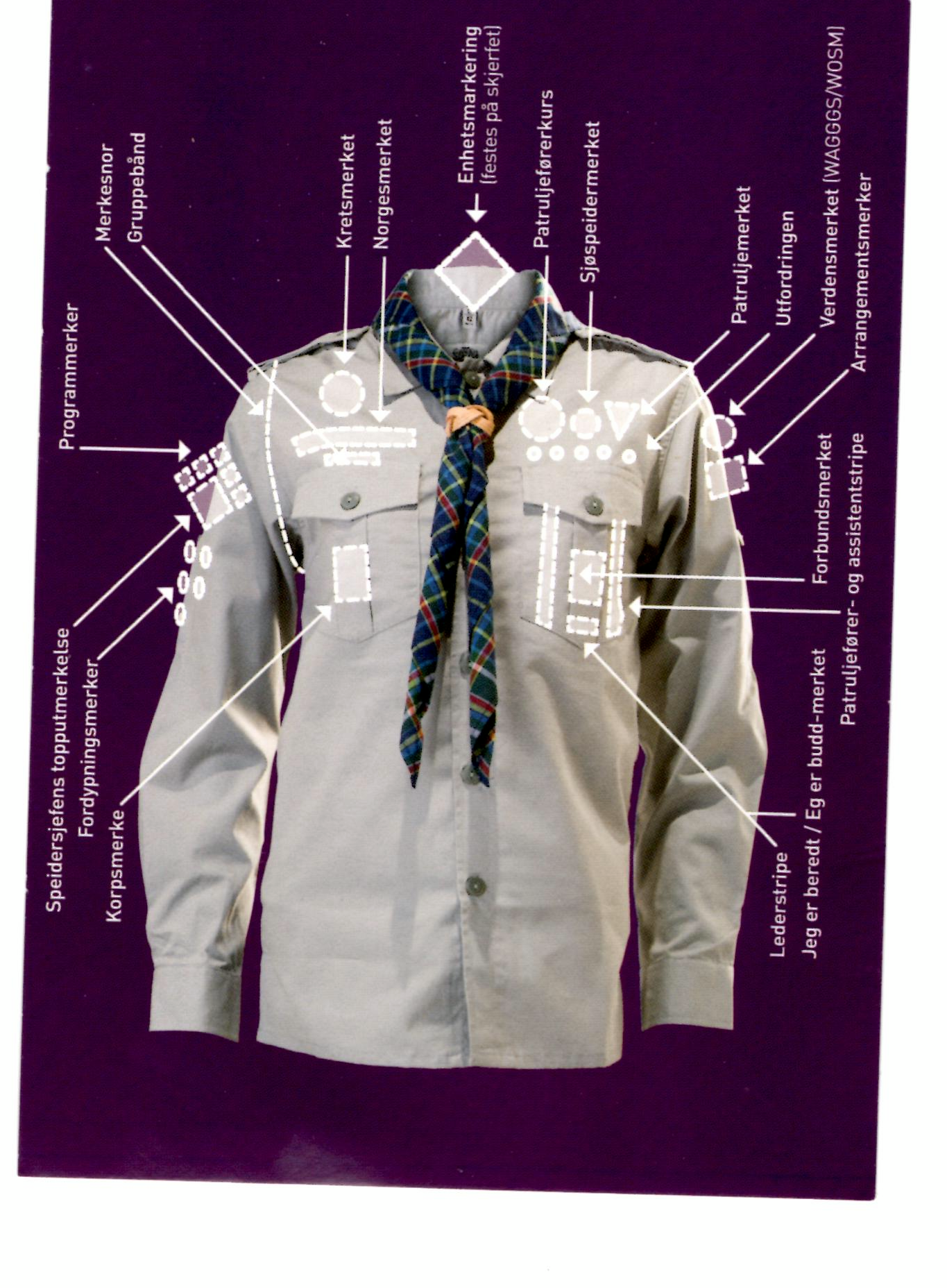 Aktuelle merker for Lye sine bevere, småspeidere og stifinnere:Korpsmerke er «blå kors merket»Fordypingsmerker er f.eks knivmerke, idrettsmerket osvProgrammerker er f.eks friluftsliv, samfunnsengasjement osvGruppebånd er «lye blå kors speidere»-merketKretsmerket er «vesterlen kretsmerke»Verdensmerket er merket som er ulik for gutter og jenterForbundsmerket er «norges speiderforbund» sitt merkeAktuelle merker i tillegg for  Lye sine stifinnere:Patruljefører- og assistentmerkePatruljemerkeNorgesmerkeI tillegg kan alle gruppene ha enhetsmerke bakpå speiderskjerfet. Brunt= bevereGult= smspeidereBlå= stifinner(Grønn = vandrereRødt= rover)